Name: _________________________________________ Table# ___ Period _____  Date _________10.2B Product of Powers Property_ClassworkObjective: CCSS:  8.EE.1 (Apply the properties of integer exponents to generate equivalent numerical expressions)HW:  (10.2B) P. 420  #3 – 13 odd, 17 – 23 all. Solutions on p. A39.  Copy down the problem, show work, check odd answersFill in the blank for the “Study Tip” on p. 418. Then do On Your Own #1 – 9.  Remember to show your work.READ EXAMPLE 1 (p. 418) – For OYO #1 – 3:  Simplify the expression.READ EXAMPLE 2 (p. 418) – For OYO #4 – 6:  Simplify the expression.READ EXAMPLE 3 (p. 419) – For OYO #7 – 9:  Simplify the expression.STUDY TIP:  When a number is written without an exponent, its exponent is ______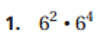 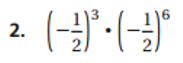 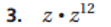 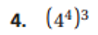 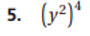 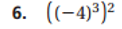 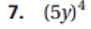 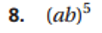 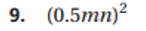 